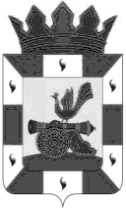 Финансовое управление Администрации муниципального образования «Смоленский район» Смоленской областиПРИКАЗот 19 декабря 2019г.                                             № 77ПРИКАЗЫВАЮ: Внести в Приказ от 28.12.2018 года №57 «Об утверждении перечня кодов, применяемых при исполнении бюджета муниципального образования «Смоленский район» Смоленской области на 2019 год и плановый период 2020 и 2021 годов следующие изменения:1. Дополнить перечень региональной классификации, применяемую при исполнении бюджета муниципального образования «Смоленский район» Смоленской области на 2019 год и плановый период 2020 и 2021 годов.2. Бюджетному отделу (О.Н.Сныткиной) довести настоящий приказ до администраций сельских    поселений Смоленского района Смоленской области, главных распорядителей (получателей) бюджетных средств.3. Настоящий приказ вступает в силу с момента подписания и применяется к правоотношениям, возникшим с 01 января 2019 года. 4. Контроль за исполнением настоящего приказа оставляю за собой.Начальник финансового управления                                         Администрации муниципального образования«Смоленский район» Смоленской области                                Е.Н.Хромова        Перечень кодов региональной классификации бюджета муниципального образования «Смоленский район» Смоленской областиО внесении изменений в приказ «Об утверждении перечня кодов, применяемых при исполнении бюджета муниципального образования «Смоленский район» Смоленской области на 2019 год и плановый период 2020 и 2021 годов»Утвержден приказом Финансового управления Администрации муниципального образования «Смоленский район» Смоленской области от  19.12. 2019 г. №  77Наименование показателяРегиональная классификацияНаименование показателяРегиональная классификация    Иные межбюджетные трансферты на обеспечение мер по сбалансированности бюджетов сельских поселений14000#101U    Предоставление жилья молодым семьям14000#309    "Обеспечение жильем молодых семей" ФЦП Жилище" на 2015-2020 годы за счет средств областного бюджета14000#309о    "Обеспечение жильем молодых семей" ФЦП Жилище" на 2015-2020 годы за счет средств федерального бюджета14000#309ф    Субсидии муниципальным районам на проектирование строительство реконструкци капремонт и ремонт автом. дорог общего пользования местного значения14000#370    Субсидии на укрепление МТБ муниципал. дом. культуры за счет средств областного бюджета14000#375о    Субсидии на укрепление МТБ муниципал. дом. культуры за счет средств федерального бюджета14000#375ф    Субсидии на создание в образовательных организациях условий для получения детьми - инвалидами качественного образования14000#389    Субсидия на обеспечение мер по повышению зарплаты педработникам муниципальных организаций (учреждений) дополнительного образования14000#395    Дотации на выравнивание бюджетной обеспеченности из районного фонда финансовой поддержки  поселений за счет средств бюджета муниципального района Смоленский м/р14000#401U    Субсидии на выравнивание уровня бюджетной обеспеченности поселений Смоленский м/р14103#301    Субсидии муниципальным районам на проектирование строительство реконструкции капремонт и ремонт автом. дорог общего пользования местного значения14103#370    Гнездовское с/п Средства резервного фонда Администрации Смоленской области14103#99    Касплянское с/п Иные межбюджетные трансферты на обеспечение мер по сбалансированности бюджетов сельских поселений14105#101U    Субсидии муниципальным районам на проектирование строительство реконструкции капремонт и ремонт автом. дорог общего пользования местного значения14107#370    Субсидия на развитие водоснабжения в сельской местности14108#323    Субсидии на проектирование строительство реконструкции капремонт и ремонт автом. дорог общего пользования местного значения14108#370    Кощинское с/п Иные межбюджетные трансферты на обеспечение мер по сбалансированности бюджетов сельских поселений14109#101U    Лоинское с/п Иные межбюджетные трансферты на обеспечение мер по сбалансированности бюджетов сельских поселений14110#101U    Михновское с/п Иные межбюджетные трансферты на обеспечение мер по сбалансированности бюджетов сельских поселений14111#101U    Субсидии муниципальным районам на проектирование строительство реконструкции капремонт и ремонт автом. дорог общего пользования местного значения14111#370    Михновское с/п Средства резервного фонда Адм. Смоленской области14111#99    Субсидии муниципальным районам на проектирование строительство реконструкции капремонт и ремонт автом. дорог общего пользования местного значения14113#370    Субсидии муниципальным районам на проектирование строительство реконструкции капремонт и ремонт автом. дорог общего пользования местного значения14114#370    Субсидии муниципальным районам на проектирование строительство реконструкции капремонт и ремонт автом. дорог общего пользования местного значения14115#370    Пригорское с/п Средства резервного фонда Адм. Смоленской области14115#99    Талашкинское с/п Иные межбюджетные трансферты на обеспечение мер по сбалансированности бюджетов сельских поселений14118#101U    Субсидии на проектирование строительство реконструкция капремонт и ремонт автом. дорог общего пользования местного значения14118#370    Хохловское с/п Иные межбюджетные трансферты на обеспечение мер по сбалансированности бюджетов сельских поселений14119#101U    Субсидия на развитие водоснабжения в сельской местности14119#323    Субсидии муниципальным районам на проектирование строительство реконструкция капремонт и ремонт автом. дорог общего пользования местного значения14119#370    Оплата договоров по содержанию имуществаU22505    "Доступная среда"U22517    Услуги по страхованиюU22621    Расходы за счет средств муниципального дорожного фондаU22899    Расходы по Совету ветерановU24201    Расходы по ВОИU24202    Штрафы, пениU29005    "Доступная среда"U31017    Расходы на питание за счет местного бюджета на полностью освобожденных детейU34206    "Доступная среда"U34417    Расходы за счет средств муниципального дорожного фондаU34699    Расходы за счет средств муниципального дорожного фондаU34999    Услуги связи - прочиеY22103    Текущий ремонтY22501    Штрафы, пениY29005    Налог на имуществоY29101    Транспортный налогY29103